     KАРАР                                                            ПОСТАНОВЛЕНИЕ   08 апреля 2016й.                                  № 25                           08 апреля 2016г.О внесении изменений и дополнений в постановление главы администрации сельского поселения Кожай-Семеновский сельсовет муниципального района Республики Башкортостан № 16 от «10» марта 2015 года «Об утверждении Положения  об организации работы по осуществлению закупок товаров, работ, услуг для обеспечения муниципальных нужд сельского поселения Кожай-Семеновский сельсовет муниципального района Миякинский район Республики Башкортостан»В соответствии с постановлением Правительства Российской Федерации от 06.06.2015 года № 544 «О требованиях к формированию, утверждению и ведению плана-графика закупок товаров, работ, услуг для обеспечения нужд субъекта Российской Федерации и муниципальных нужд, а также о требованиях к форме плана-графика закупок товаров, работ, услуг» Протестом прокуратуры Миякинского района от 15.03.2016 года № Д3-2016/648 на постановление администрации сельского поселения Кожай-Семеновский сельсовет муниципального района Миякинский район РБ от 10.03.2015г. № 16ПОСТАНОВЛЯЮ:Внести в постановление главы администрации сельского поселения Кожай-Семеновский сельсовет муниципального района Республики Башкортостан № 16 от «10» марта 2015 года «Об утверждении Положения  об организации работы по осуществлению закупок товаров, работ, услуг для обеспечения муниципальных нужд сельского поселения Кожай-Семеновский сельсовет муниципального района Миякинский район Республики Башкортостан» следующие изменения:1.1 Пункт 2. раздела 5 изложить в следующей редакции:«Планы-графики закупок утверждаются в течение 10 рабочих дней государственными заказчиками, действующими от имени субъекта Российской Федерации, или муниципальными заказчиками, действующими от имени муниципального образования, - со дня доведения до соответствующего государственного заказчика (муниципального заказчика) объема прав в денежном выражении на принятие и (или) исполнение обязательств в соответствии с бюджетным законодательством Российской Федерации»;1.2. Пункт 3. раздела 5. изложить в следующей редакции:«Планы-графики закупок формируются заказчиками ежегодно на очередной финансовый год в соответствии с планом закупок в сроки, установленные высшими исполнительными органами государственной власти субъектов Российской Федерации (местными администрациями), с учетом следующих положений:- формируют планы-графики закупок после внесения проекта закона (решения) о бюджете на рассмотрение законодательного (представительного) органа государственной власти субъекта Российской Федерации (представительного органа муниципального образования);- утверждают сформированные планы-графики закупок после их уточнения (при необходимости) и доведения до соответствующего государственного заказчика или муниципального заказчика объема прав в денежном выражении на принятие и (или) исполнение обязательств в соответствии с бюджетным законодательством Российской Федерации».1.3. Пункт 6. раздела 5 изложить в следующей редакции:«Внесение изменений в план-график закупок по каждому объекту закупки осуществляется не позднее чем за 10 дней до дня размещения в единой информационной системе в сфере закупок (а до ввода ее в эксплуатацию - на официальном сайте Российской Федерации в информационно-телекоммуникационной сети "Интернет" для размещения информации о размещении заказов на поставки товаров, выполнение работ, оказание услуг (www.zakupki.gov.ru) извещения об осуществлении закупки, направления приглашения принять участие в определении поставщика (подрядчика, исполнителя), за исключением случая, указанного в пункте 12 настоящих требований, а в случае, если в соответствии с Федеральным законом не предусмотрено размещение извещения об осуществлении закупки или направление приглашения принять участие в определении поставщика (подрядчика, исполнителя), -до даты заключения контракта.».2.	 Обнародовать настоящее постановление на информационном стенде в здании администрации сельского поселения Кожай-Семеновский сельсовет муниципального района Миякинский район Республики Башкортостан и на официальном сайте http://spk-semenovski.ru/3.	 Настоящее постановление  вступает в силу со дня его обнародования.4.	Контроль за исполнением настоящего постановления оставляю за собой.Глава сельского поселения					Р.А. КаримовБашkортостан РеспубликаhыМиəкə районы муниципаль районыныn Кожай-Семеновка ауыл советы ауыл билəмəhе хакимиəте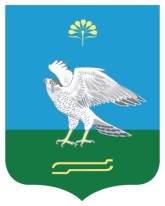 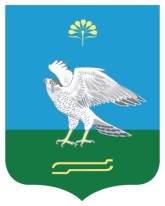 Администрация сельского поселения Кожай-Семеновский сельсовет муниципального района Миякинский район Республика БашкортостанБашkортостан РеспубликаhыМиəкə районы муниципаль районыныn Кожай-Семеновка ауыл советы ауыл билəмəhе хакимиəтеАдминистрация сельского поселения Кожай-Семеновский сельсовет муниципального района Миякинский район Республика Башкортостан